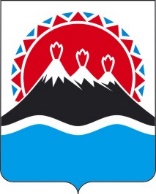 П О С Т А Н О В Л Е Н И ЕГУБЕРНАТОРА КАМЧАТСКОГО КРАЯ                  г. Петропавловск-КамчатскийПОСТАНОВЛЯЮ:1. Внести в постановление Губернатора Камчатского края от 10.05.2011     № 86 «О Межведомственной комиссии по профилактике правонарушений и преступлений в Камчатском крае» следующие изменения:1) в преамбуле слова «и преступлений» исключить;2) в части 1 слова «и преступлений» исключить;3) в части 2 слова «и преступлений» исключить;4) в части 3 слова «и по делам казачества» исключить;5) в приложении № 2:а) в части 1.1 раздела 1 слова «и преступлений» исключить;б) в пункте 1 части 2.1 раздела 2 слова «и преступлений» исключить;в) в пункте 2 части 2.1 раздела 2 слова «и преступлений» исключить;г) в пункте 4 части 2.1 раздела 2 слова «и преступлений» исключить;д) в пункте 1 части 3.1 раздела 3 слова «и преступлений» исключить;е) в пункте 2 части 3.1 раздела 3 слова «и преступлений» исключить;ж) в пункте 3 части 3.1 раздела 3 слова «и преступлений» исключить;з) в пункте 4 части 3.1 раздела 3 слова «и преступлений» исключить;и) в пункте 3 части 4.1 раздела 4 слова «и преступлений» исключить.2. Настоящее постановление вступает в силу через 10 дней после дня его официального опубликования.[Дата регистрации]№[Номер документа]О внесении изменений в постановление Губернатора Камчатского края от 10.05.2011 № 86 «О Межведомственной комиссии по профилактике правонарушений и преступлений в Камчатском крае»Губернатор Камчатского края[горизонтальный штамп подписи 1]В.В. Солодов